T.C.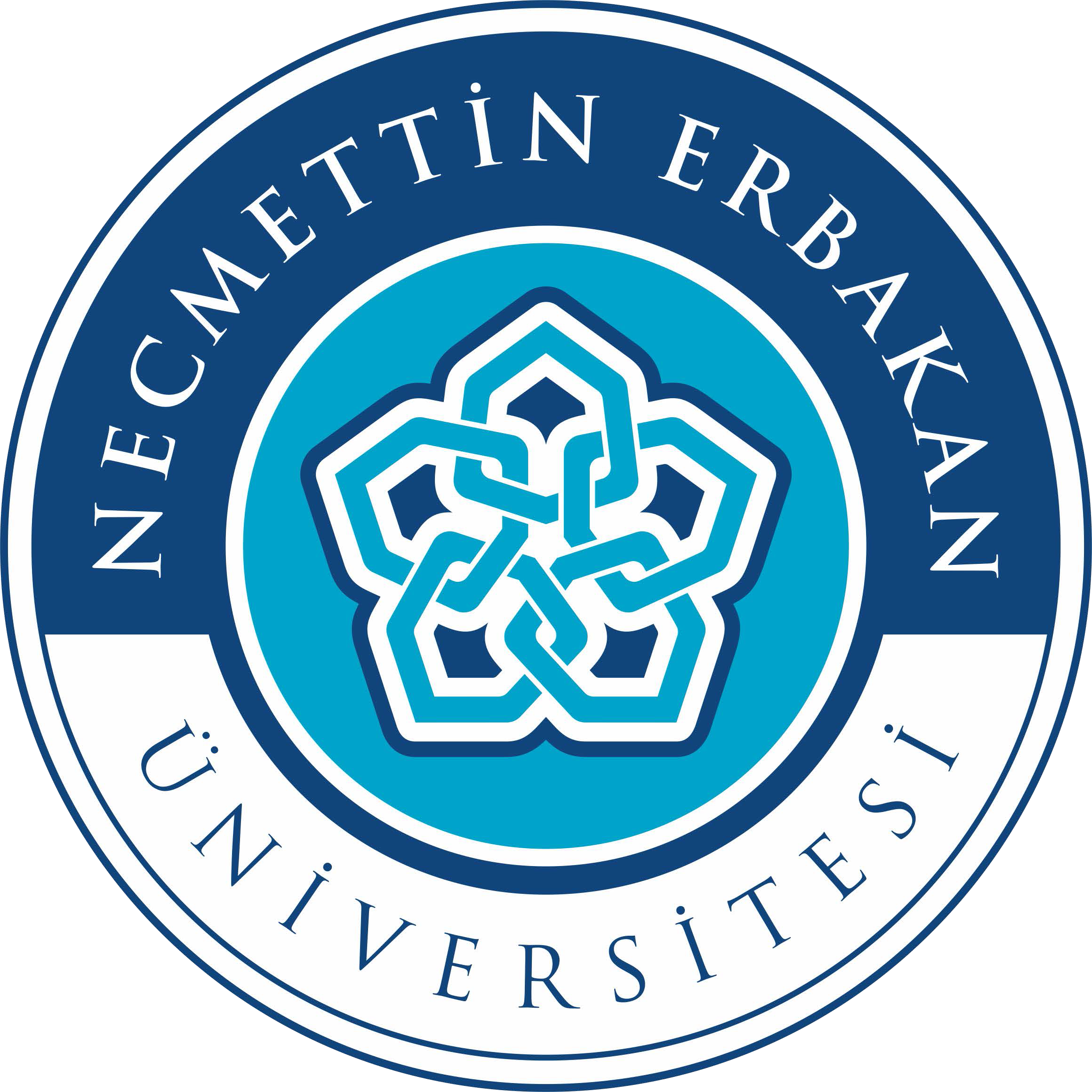 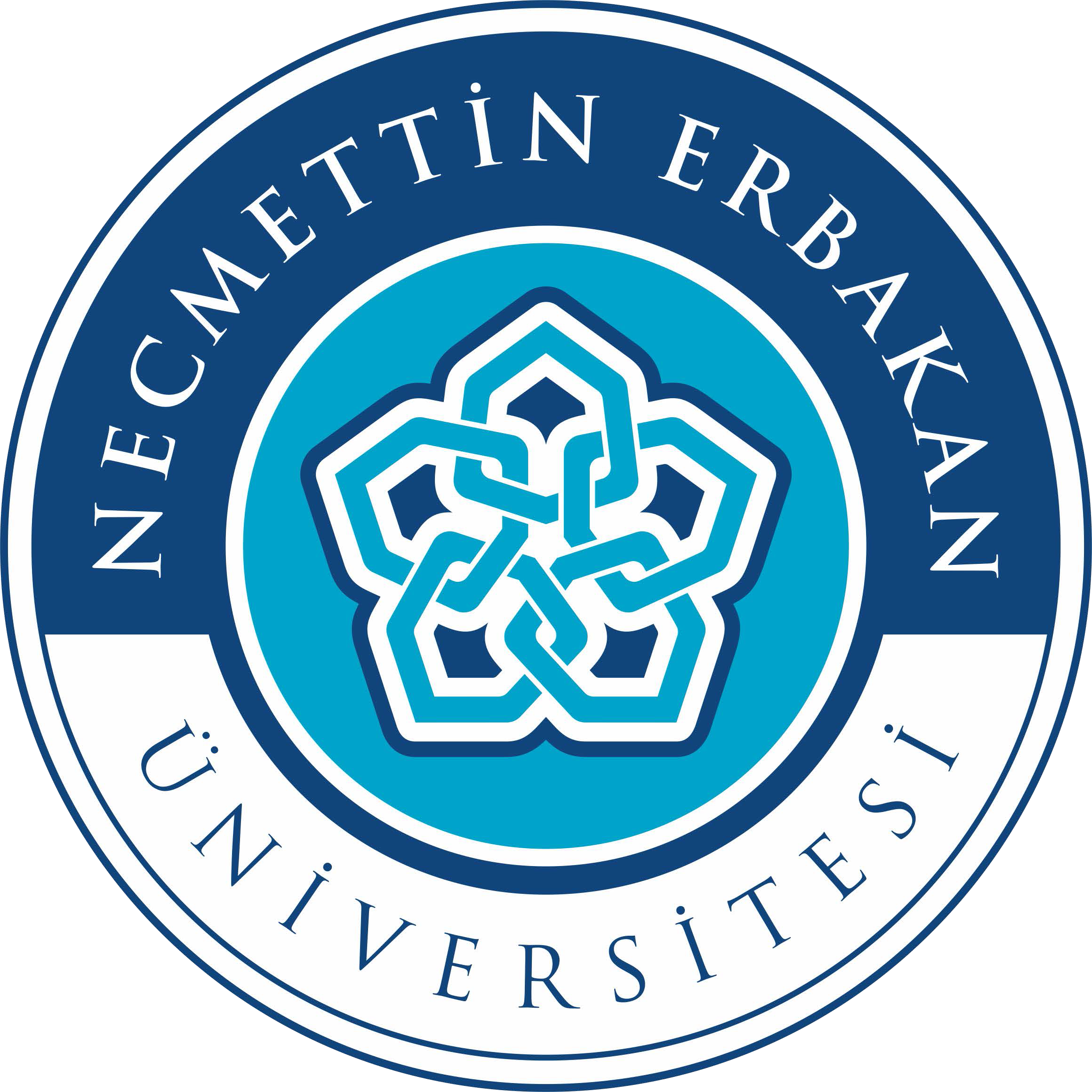 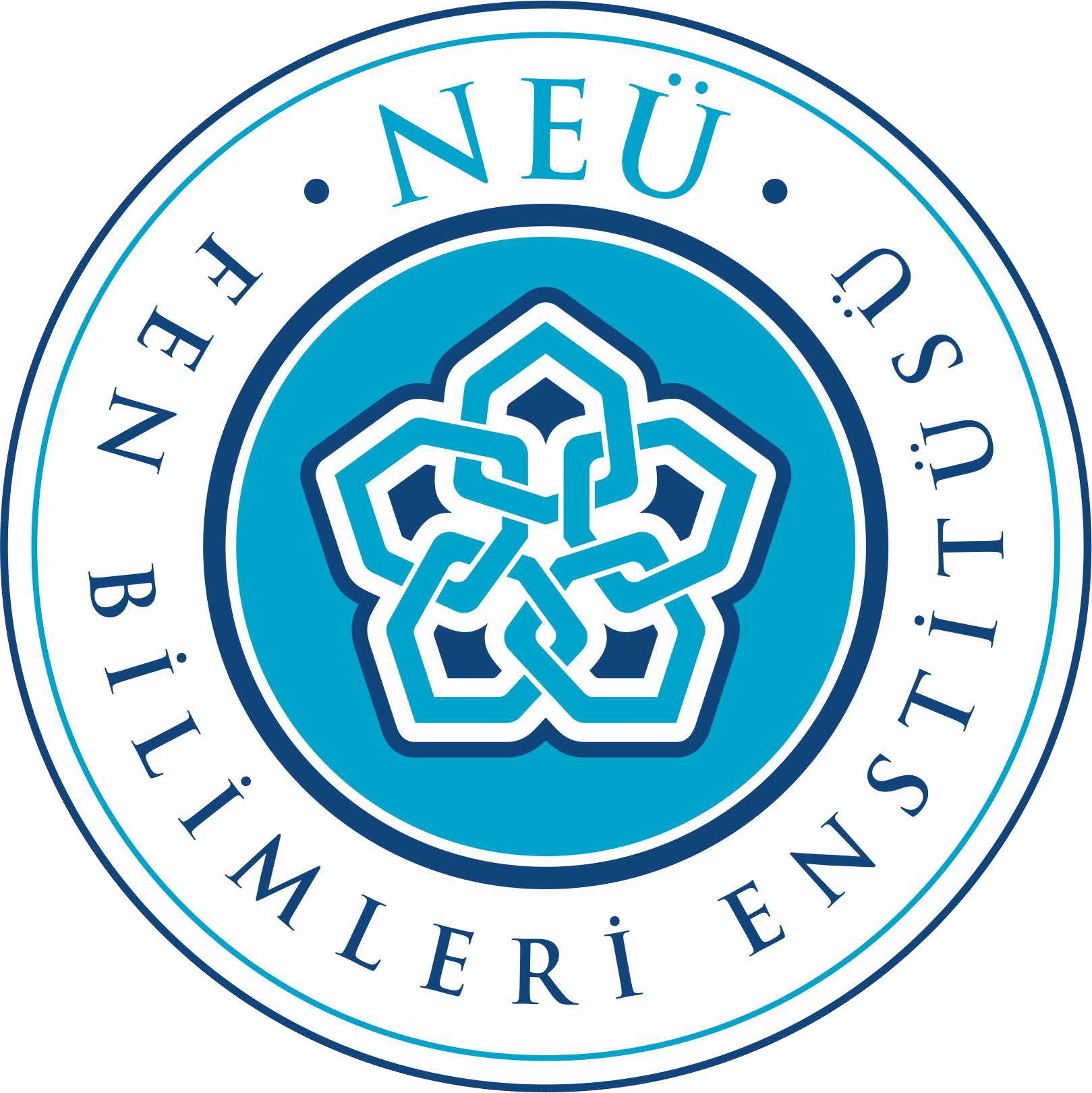 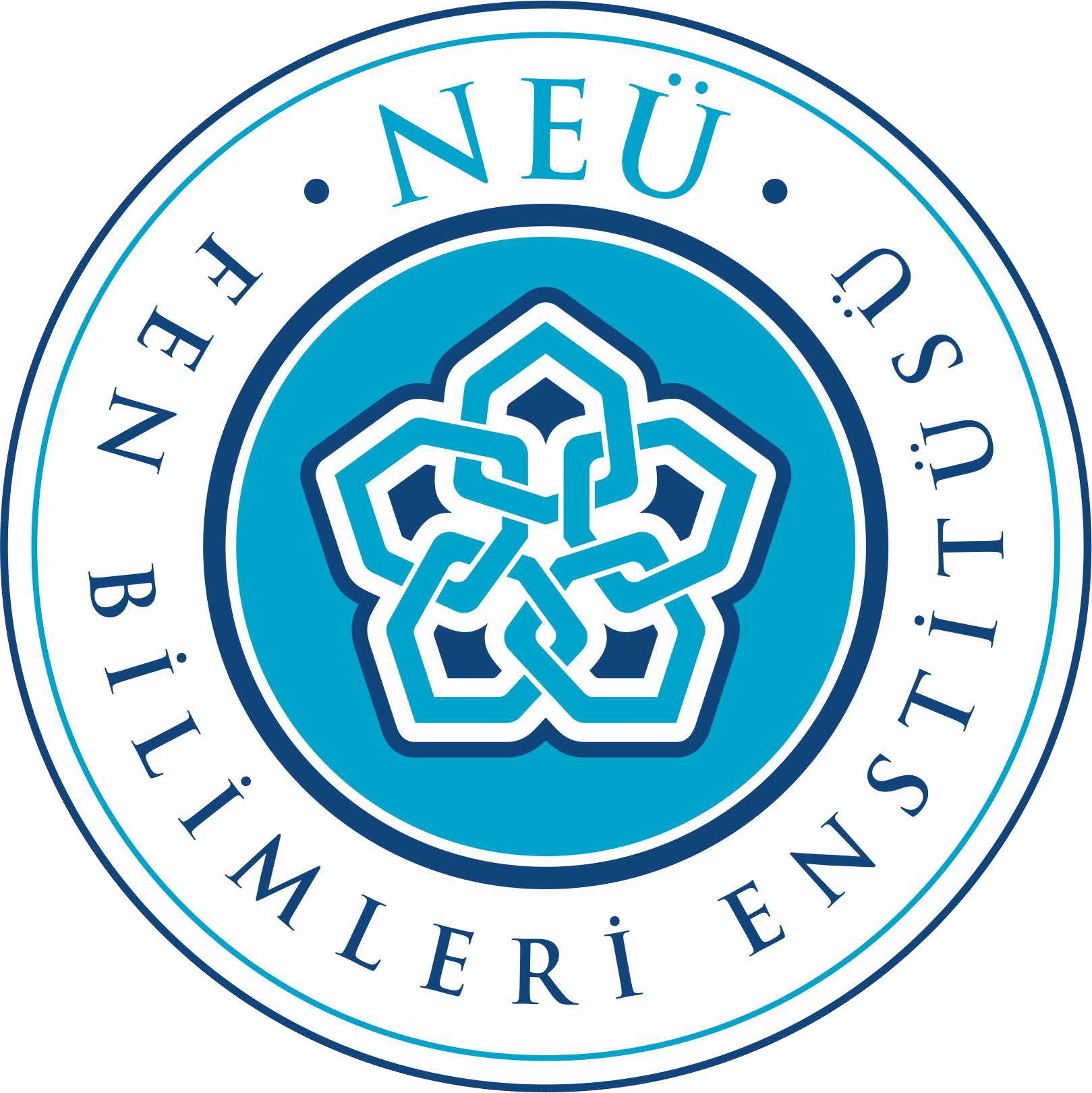 NECMETTİN ERBAKAN ÜNİVERSİTESİ FEN BİLİMLERİ ENSTİTÜSÜDers Muafiyet DilekçesiTarih: …/…/20..	GF-12Öğrenci Adı Soyadı   : ………………………………….. Öğrenci No                          : ………………………………….. T.C. Kimlik No               : ………………………………….. Anabilim Dalı / Bilim Dalı : ………………………………….. Cep Telefonu                       : …………………………………..E-posta                                  : …………………@……………..Adres                                     : …………………………………............................................................................................................……………………………………………………………Daha önce ….…………………...................... Üniversitesi ...........…………………….. Enstitüsünde öğrenim görürken, alıp başarılı olduğum aşağıda isimleri belirtilen derslerden muaf olmak istiyorum.Gereğini arz ederim.İmza Öğrencinin Adı SoyadıEki : Transkript (Aslı veya Onaylı) ve Onaylı Ders İçerikleriDersin KoduDersin AdıKredi/AKTS